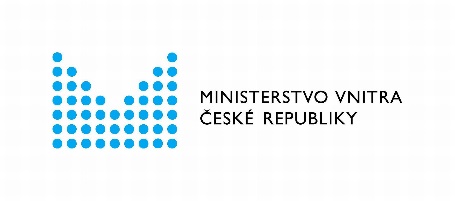  meta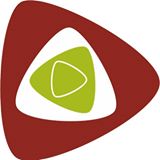 společnost pro příležitostimladých migrantůNezisková organizace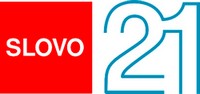 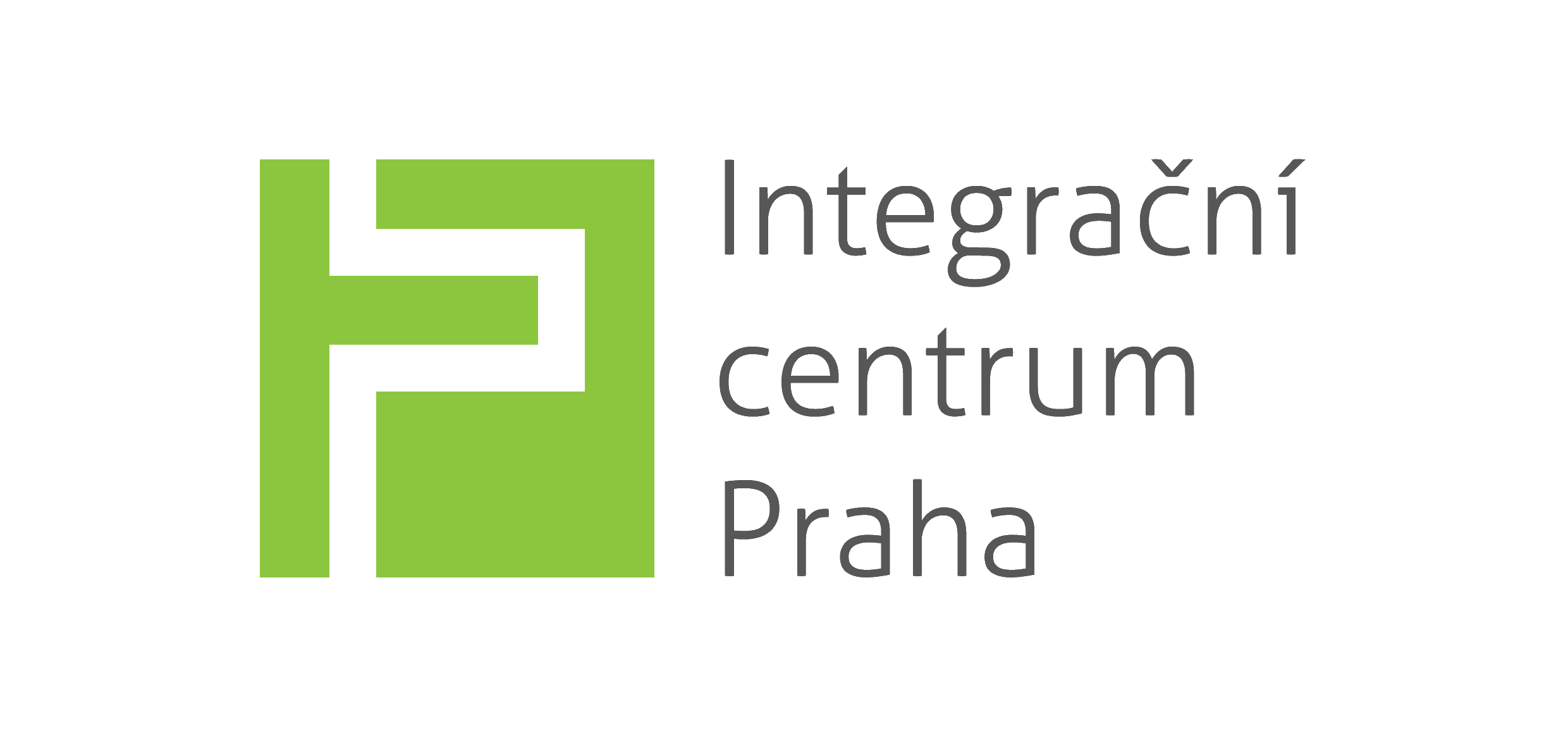 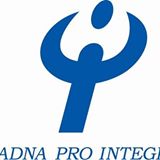 PORADNA PRO INTEGRACIKontaktyÚřad městské části Praha 17
Žalanského 291/12b
163 00 Praha - Řepy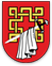 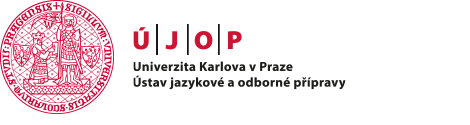 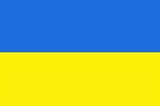 DỰ ÁN „CHÚNG TA LÀ HÀNG XÓM“ 2016Thời gian thực hiện dự án: 1. 3. 2106 – 31. 12. 2016CÁC HOẠT ĐỘNG CỦA DỰ ÁN:1/ Khóa học tiếng Séc cho trẻ em hoặc người lớn (Trung tâm hội nhập Praha)12. 9. – 30. 11. 2016Thứ 2 và thứ 4 từ 13:45 đến 15:30, tại trường tiểu học J. Wericha, Španielova 19/1111, Praha 17-Řepy2/Chương trình đào tạo và giáo dục dành cho các trường mẫu giáo (Trung tâm hội nhập Praha)3/Chương trình đào tạo và giáo dục dành cho các trường tiểu học (tổ chức Slovo 21)4/Sử dụng nhân viên hòa nhập văn hóa cho việc phiên dịch (Trung tâm hội nhập Praha và các tổ chức phi lợi nhuận khác)55/Sử dụng nhân viên hòa nhập văn hóa cho việc dịch các giấy tờ, mẫu đơn và tài liệu thông tin (Trung tâm hội nhập Praha và các tổ chức phi lợi nhuận khác)6/Đào tạo giáo viên mẫu giáo và tiểu học (tổ chức META – o.p.s.)7/ Hai học kỳ khóa học nâng cao cho việc giảng dạy tiếng Séc như một ngôn ngữ nước ngoài (Viện ngoại ngữ và huấn luyện chuyên môn Trường đại học Sác-lơ)8/Khóa học „Sự khác biệt về văn hóa ở một số nước“ (Trung tâm tư vấn hội nhập)9/Cập nhập trang webhttp://www.repy.cz/Dự án được tài trợ bởi Bộ nội vụ Séc và cùng tài trợ bởi Quận Praha 17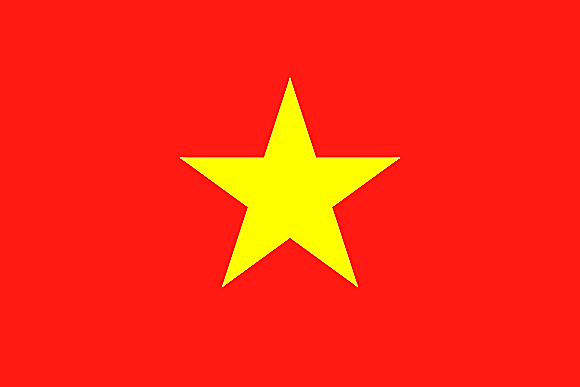  PROJEKT „JSME SOUSEDÉ“ 2016Doba trvání projektu: 1. 3. 2106 – 31. 12. 2016AKTIVITY PROJEKTU:1/Jazykový kurz pro děti nebo dospělé (Integrační centrum Praha)12. 9. – 30. 11. 2016, pondělí a středa od 13:45 do 15:30, ZŠ J. Wericha, Španielova 19/1111, Praha 17-Řepy2/Výchovně edukativní program pro MŚ (Integrační centrum Praha)3/Výchovně edukativní program pro ZŠ (Slovo 21)4/Využití interkulturního pracovníka pro tlumočení (Integrační centrum Praha a neziskové organizace)5/Využití interkulturního pracovníka pro překlady dokumentů, formulářů a informativních materiálů (Integrační centrum Praha a neziskové organizace)6/Vzděláváni pedagogů MŠ a ZŠ (META-o.p.s.)7/Dvousemestrální zdokonalovací kurz k výuce češtiny jako cizího jazyka (ÚJOP UK Praha)8/Kurz „Kulturní odlišnosti vybraných zemí“ (Poradna pro integraci)9/Aktualizace webových stránekhttp://www.repy.cz/Projekt je financován MV ČR a spolufinancován  MČ Praha 17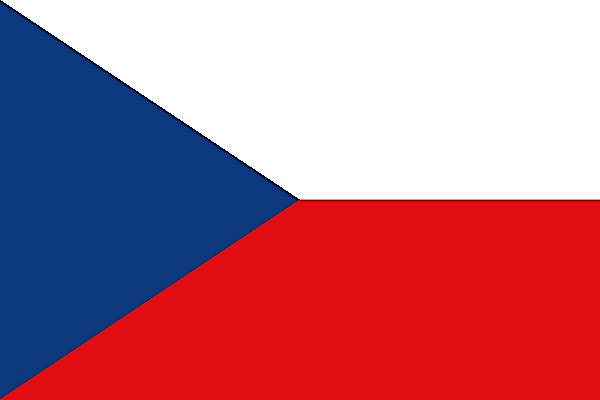 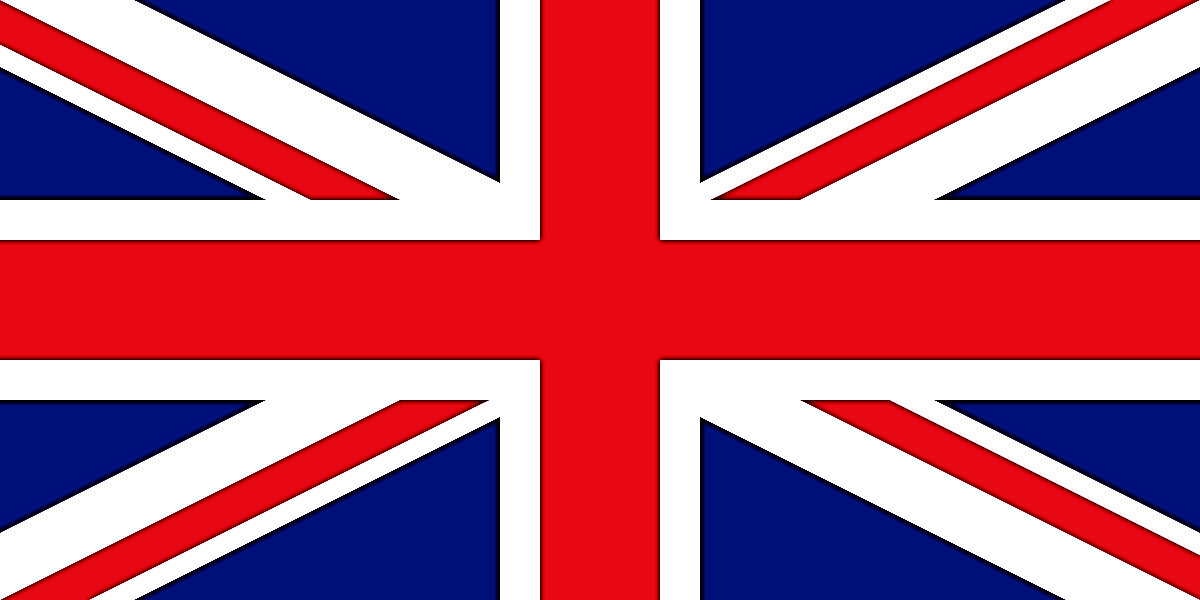 